Lampiran 1Data Hasil Observasi Kelas EksperimenData  Hasil Observasi Kelas KontrolLampiran 2Penguasaan kosakata Bahasa inggris Anak Lampiran 3PERHITUNGAN MEAN (RATA-RATA), SIMPANGAN BAKU DAN VARIAN KELAS EKSPERIMEN DAN KELAS KONTROLHarga mean (X) atau rata-rata skor dengan rumus : =Dimana :X	: mean atau rata-rata        : jumlah skor n           : banyak sampel Simpangan baku (S) dihitung dengan rumus :S = Observasi Kelas Eksperimen Diketahui dari tabel (data lengkap hasil penelitian) ∑X	: 767∑X²	: 32895N	: 18Maka diperoleh mean (X) sebesar :				X = 				     = 42,61Dan diperoleh simpangan baku (S) sebesar :S = S = 			  S =			   S=			  S = 			   S = 3,53			   S2 = 12,46B. Observasi Kelas Kontrol Diketahui dari tabel (data lengkap hasil penelitian)∑X	: 540 ∑X²	: 18352N	: 16Maka diperoleh mean (X) sebesar :			X =                             = 33,75Maka diperoleh simpangan baku (S) sebesar :			S = 			S =			S =			S =			S = 			S= 2,90			S2= 8,41Lampiran 4UJI NORMALITAS Uji Normalitas Kelas Eksperimen Uji normalitas observasi pada kelas eksperimen dengan menggunakan metode eksperimen:Uji Normalitas Kelas KontrolUji normalitas observasi pada kelas control yaitu tanpa menggunakan metode eksperimen :Lampiran 5UJI HOMOGENITAS Untuk menguji apakah kelompok sampel berasal dari populasi digunakan uji kesamaan dua varians. Langkah 1. Menuliskan Ha dan Ho dalam bentuk kalimat Hipotesis Verbal Ho : Tidak ada pengaruh yang signifikan metode media tape recorder terhadap penguasaan kosakata Bahasa ingrris anak usia 4-5 tahun di TK PERCONTOHAN.Ha :  Ada pengaruh yang signifikan metode media flash cards terhadap penguasaan kosakata Bahasa ingris anak usia 4-5 Tahun di TK PERCONTOHAN. Langkah 2. Menuliskan Ha dan Ho dalam bentuk statistik.Ho	 :  ≤ Ha         :  ≥ Keterangan : 	=Rata-rata disiplin anak dengan menggunakan metode eksperimen.  =Rata-rata disiplin anak tanpa menggunakan metode eksperimen.Langkah ke 3. Mencari  dengan menggunakan rumus :Kriteria pengujian adalah jika   pada taraf signifikan α = 0,05 maka data homogen.Dari perhitungan varians dan observasi kelas eksperimen dan kelas kontrol diperoleh :S2 Kelas eksperimen = 12,46  = 18 dk pembilang 18-1 = 17S2 Kelas kontrol = 8,41 = 16 dk penyebut 16-1 = 15	fhitung	= 		fhitung = 		fhitung = 1,48dk pembilang (v1)	= 17 dan dk penyebut (v2) = 15 terdapat pada daftar tabel pada tarafnya α = 0,05 maka :			ftabel	= 2,39 +  (2,39-2,43)			ftabel 	= 2,39 +  (-0,04)			ftabel = 2,39 + (1)(-0,04)			ftabel = 2,35karena ftabel untuk dk pembilang (V1) = 17 dan dk penyebut (V2) = 15 terdapat pada daftar tabel taraf nyata α = 0,05 maka Ftabel  = 2,35. Jika harga Ftabel dibandingkan dengan Fhitung  Fhitung  Ftabel  atau 1,48  2,35. Maka dapat dikatakan bahwa data untuk kedua kelompok bersifat homogen. Lampiran 6UJI HIPOTESISPengajuan hipotesis dua rata-rata kelas eksperimen dan kelas kontrol (uji satu pihak yaitu pihak kanan) dilakukan untuk mengetahui apakah ada pengaruh media flash cards terhadap penguasaan kosakata bahasa inggris  anak usia 4-5 tahun dengan menggunakan rumus :t = 	Dengan, = Keterangan:	=Banyak siswa pada sampel kelas eksperimen 	= Banyak siswa pada sampel kelas kontrol	= Simpangan baku pada kelas eksperimen	= Simpangan baku pada kelas kontrol  = Simpangan baku  dan   = Rata-rata skor siswa kelas eksperimen   = Rata-rata skor kelas controlKriteria pengujian adalah: terima Ho jika dengan dk = () dengan peluang (1-) dan taraf nyata  = 0,05 untuk harga-harga t lainnya Ho ditolak atau terima H1. Untuk data selisih observasi perlu dilakukan uji hipotesis untuk melihat apakah Ho diterima atau ditolak, dengan hipotesis. Ha	: Ada pengaruh yang signifikan media flash cards terhadap penguasaan kossakata Bahasa inggris anak usia 4-5 tahun.Ho	: Tidak ada pengaruh yang signifikan media tape recorder terhadap penguasaan kosakata Bahasa inggris anak usia 4-5 tahun. Uji perbedaan data kelas eksperimen dan data kontrol.Dari pengolahan data observasi pada lampiran diketahui :=  	= 42,61					= 33,75 	= 12,46				 	= 8,41n 	= 18				n 	= 16Varians Gabungan (S2):S2	= S2	= S2	= S2	= 10,56S	= S	= 3,24thitung	= 	= 		= 	= 	= 	= 	= 8,054Karena harga t (0,05) untuk dk 32 tidak ada dalam distribusi t dan terletak antara 30 dan 40 pada tabel, maka untuk mencari ttabel tersebut dengan cara interpolasi sebagai berikut :ttabel	= 1,697 + 	= 1,697 +  (0,013)	= 1,697 + 0,2 (0,013)	= 1,697 + 0,0026	= 1,6996Kesimpulan :	Dari hasil perhitungan terlihat bahwa thitung > ttabel, yaitu 8,054>1,6996 berarti H0 ditolak dan Ha diterima, yaitu terdapat pengaruh yang signifikan dari observasi media flash cards  anak kelas eksperimen dengan anak kelas kontrol.Lampiran 7DOKUMENSI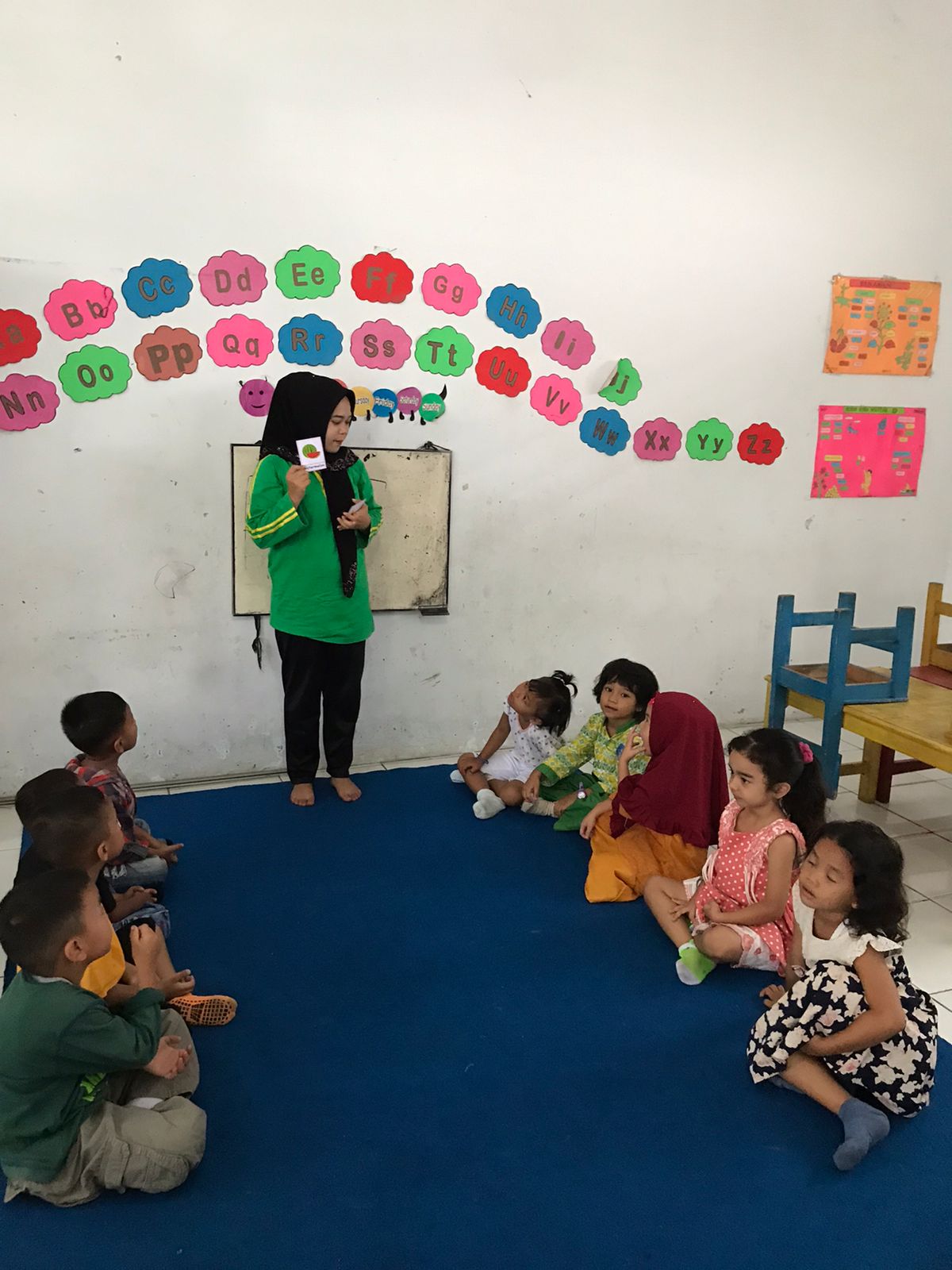 Guru sedang memperkenalkan media flash cards kepada anak 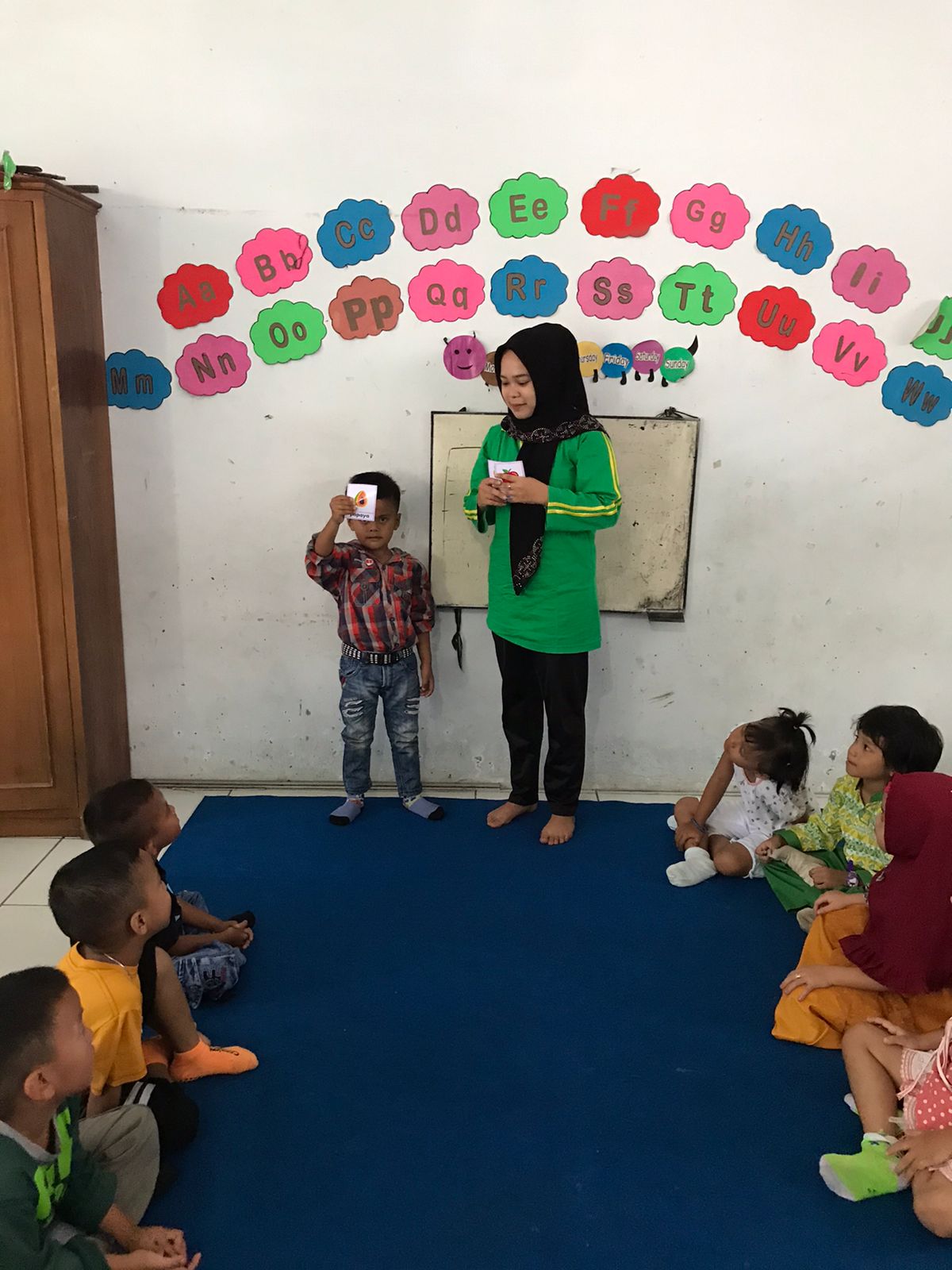 Anak sedang menyebutkan nama buah dalam Bahasa inggris dengan media flash cards 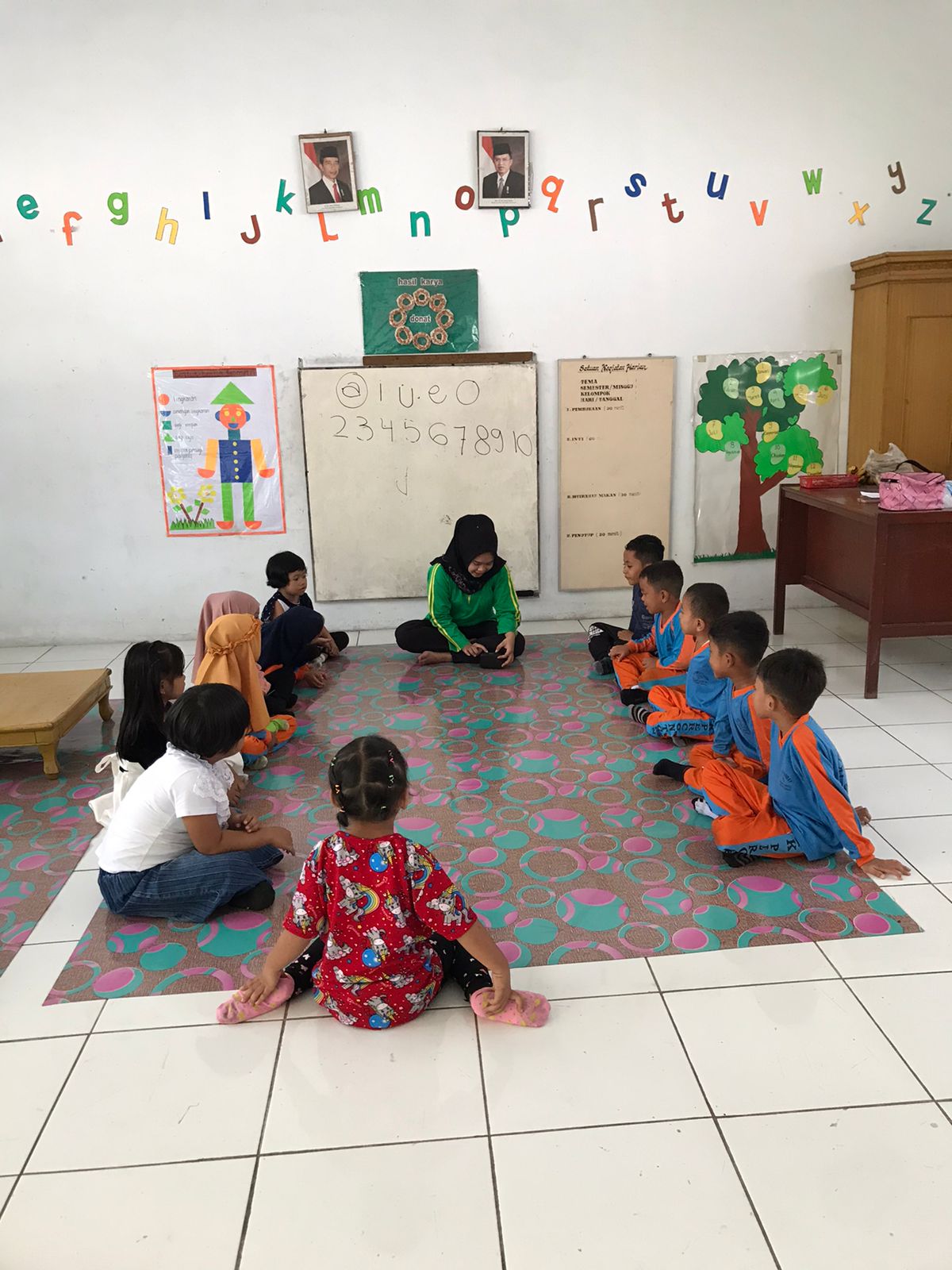 Guru sedang belajar menggunakan media tape recorder 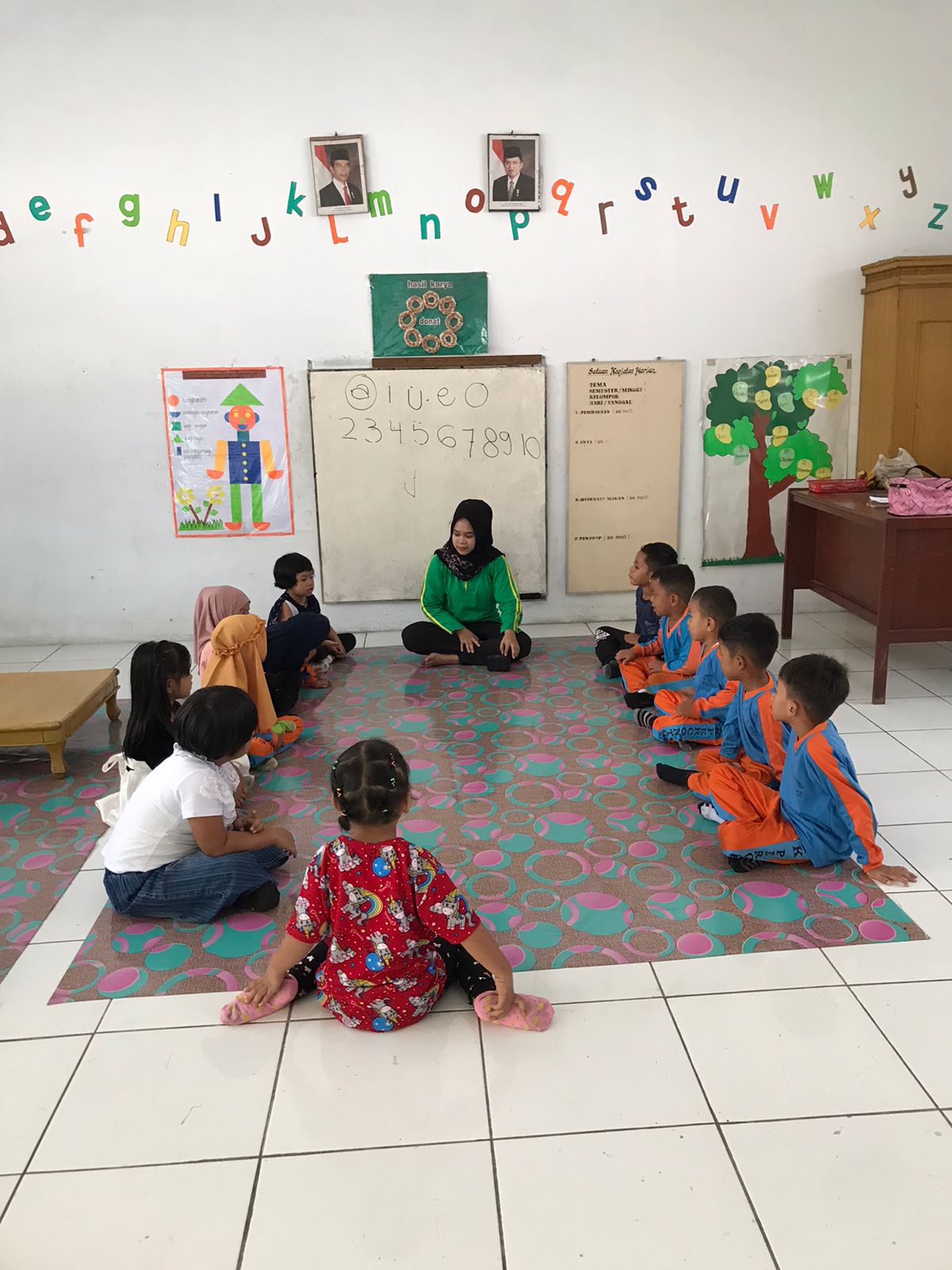 Anak sedang mendengarkan nama buah dalam Bahasa inggris dengan media tape recorderNoNamaAspek PerkembanganAspek PerkembanganAspek PerkembanganAspek PerkembanganJumlahNilaiRata-RataNoNamaIndikator Indikator Indikator Indikator JumlahNilaiRata-RataNoNama1234JumlahNilaiRata-Rata1Aisyah 11109104052Amira 12111011445,53Danish 11111111445,54Erfino 91099374,625Kenzie 12121211475,876Fathi 12111212475,877Rafie 101010104058Haura 1291112445,59Labib 11121212475,8710Medina 10999374,6211Azizi 1112912445,512Dafa 10999374,6213Dzaki 12121010445,514Faris 11121212475,8715Rayyan 101011940516Qaireen12101210445,517Reva 11111111445,518Husna 911911405NoNamaAspek PerkembanganAspek PerkembanganAspek PerkembanganAspek PerkembanganJumlahNilaiRata-RataNoNamaIndikator Indikator Indikator Indikator JumlahNilaiRata-RataNoNama1234JumlahNilaiRata-Rata1Annisa 10988354,372Azka Facyza8777293,623Beby 8887313,874Charesa 11866313,875Danish 121186374,626Dimas 101177354,377Fachri 111187374,628Filza 61168313,879Harun 127106354,3710Khalisa 101098374,6211Azka Dilfa 127106354,3712Azka Gibran 109108374,6213Najid 12766313,8714Raisa 10766293,6215Raziq 111176354,3716Aufa 111176354,37No∑X(eksperimen)∑X(kontrol)∑(X)²(eksperimen)∑(X)²(kontrol)140351600122524429193684134431193696143731136996154737220913696473522091225740371600136984431193696194735220912251037371369136911443519361225123737136913691344311936961144729220984115403516001225164435193612251744-1936-1840-1600-Jumlah7675403289518352Rata-rata42,6133,751827,51147XiFFkum(zi)F(zi)S(zi)F(zi) – S(zi){F(zi)-S(zi)}3733-1,580,05710,16-0,10290,10294047-0,730,23270,38-0,14730,1473447140,390,65170,77-0,11830,1183474181,240,87291-0,12710,1271Lhitung =  0,1473Lhitung =  0,1473Lhitung =  0,1473N =18X= 42,61SD = 3,53Ltabel =  0,200Ltabel =  0,200Kesimpulan : Lhitung  (0,1473) < Ltabel =  0,200 maka data observasi eksperimen tersebut berdistribusi normalKesimpulan : Lhitung  (0,1473) < Ltabel =  0,200 maka data observasi eksperimen tersebut berdistribusi normalKesimpulan : Lhitung  (0,1473) < Ltabel =  0,200 maka data observasi eksperimen tersebut berdistribusi normalKesimpulan : Lhitung  (0,1473) < Ltabel =  0,200 maka data observasi eksperimen tersebut berdistribusi normalKesimpulan : Lhitung  (0,1473) < Ltabel =  0,200 maka data observasi eksperimen tersebut berdistribusi normalKesimpulan : Lhitung  (0,1473) < Ltabel =  0,200 maka data observasi eksperimen tersebut berdistribusi normalKesimpulan : Lhitung  (0,1473) < Ltabel =  0,200 maka data observasi eksperimen tersebut berdistribusi normalKesimpulan : Lhitung  (0,1473) < Ltabel =  0,200 maka data observasi eksperimen tersebut berdistribusi normalXiFFkum(zi)F(zi)S(zi)F(zi) – S(zi){F(zi)-S(zi)}2922-1,630,05160,12-0,06840,06843146-0,940,19360,37-0,17640,1764356120,430,66640,75-0,08360,0836374161,120,86861-0,13140,1314Lhitung =   0,1764Lhitung =   0,1764Lhitung =   0,1764N= 16X= 33,75SD= 2,90Ltabel =  0,213Ltabel =  0,213Kesimpulan Lhitung  (0,1764) : < Ltabel  (0,213) maka data observasi kelas control tersebut berdistribusi normal.Kesimpulan Lhitung  (0,1764) : < Ltabel  (0,213) maka data observasi kelas control tersebut berdistribusi normal.Kesimpulan Lhitung  (0,1764) : < Ltabel  (0,213) maka data observasi kelas control tersebut berdistribusi normal.Kesimpulan Lhitung  (0,1764) : < Ltabel  (0,213) maka data observasi kelas control tersebut berdistribusi normal.Kesimpulan Lhitung  (0,1764) : < Ltabel  (0,213) maka data observasi kelas control tersebut berdistribusi normal.Kesimpulan Lhitung  (0,1764) : < Ltabel  (0,213) maka data observasi kelas control tersebut berdistribusi normal.Kesimpulan Lhitung  (0,1764) : < Ltabel  (0,213) maka data observasi kelas control tersebut berdistribusi normal.Kesimpulan Lhitung  (0,1764) : < Ltabel  (0,213) maka data observasi kelas control tersebut berdistribusi normal.Nt (0,05)301,697401,684